VenusHotel:  Mera Resort 4*Oferta: Cazare All inclusive 2020Tarifele sunt exprimate in lei si contin TVA 5%.Tarifele prezentate sunt pentru 2 adulți.Tariful pentru o cameră rezervată în regim de cameră single va reprezenta 80% din tariful unei camere duble.Oferta „Înscrieri timpurii” se desfașoară după cum urmeaza:până la data de 31 Ianuarie 2020 pentru a beneficia de reducerea de 16% pentru extrasezon, respectiv 8% pentru sezon ;până la data de 29 Februarie 2020 pentru a beneficia de reducerea de 12% pentru extrasezon, respectiv 6% pentru sezon ;până la data de 31 Martie 2020 pentru a beneficia de reducerea de 8% pentru extrasezon, respectiv 4% pentru sezon ;Se considera extrasezon perioada 15.06.2020 – 30.06.2020 si 01.09.2020 – 15.09.2020. Se va considera perioada de sezon 01.07.2020 – 31.08.2020.Oferta “Inscrieri Timpurii” este valabila pentru un sejur de minim 5 nopti si nu se aplica pentru camerele in regim single. ATENTIE: reducerea aferenta programului “Inscrieri Timpurii” nu se va aplica suplimentelor, aceasta fiind valabila numai pentru valoarea camerei calculata pentru 2 adulti, conform tarifelor din tabel.Plata corespunzătoare înscrierilor timpurii se efectueaza in termen de 5 zile de la confirmarea rezervarii si este nerambursabilă.Tariful suplimentar de masă pentru oaspeții adiționali este:0 lei/zi pentru un copil de 0 - 2,99 ani; La cerere, se poate oferi pătuț bebe tip țarc, în limita disponibilității;68 lei/zi pentru un copil de 3 - 6.99 ani;94 lei/zi pentru un copil de 7 - 11.99 ani;187 lei/zi pentru un copil peste 12 ani;Tariful suplimentar pentru cazare: oferim la cerere în limita disponibilității, pat suplimentar contra cost, la tariful de 76 de lei/noapte.Într-o cameră dublă se poate adauga maxim un pat suplimentar sau un patuț pentru bebe.Servicii incluse (all inclusive):Piscine pentru adulți; Umbrele și sezlonguri la piscine în limita locurilor disponibile (alocarea sezlongurilor se face în ordinea sosirii la piscină); Parcare în limita locurilor disponibile; Parc de joacă pentru copii, mini Aquapark pentru copii; Piscină pentru copii incalzita; Piscina cu tobogane acvatice – 3 canale, Teatru de vară pentru copii; Club animație copii; Jocuri și concursuri adulți și copii (piscine, terasă); Animatori; Muzică live; Program artistic; Tenis de masă, Rummy, Table, Sah, Biliard; umbrele și sezlonguri la plajă în limita locurilor disponibile (alocarea sezlongurilor se face în ordinea sosirii la plajă); prosoape plajă/piscină; Internet WIFI; Pat bebe tip țarc la cerere, în limita disponibilității; Asistență pentru excursii opționale; Beach Bar All inclusive.Servicii opționale (contra cost):SPA (Piscină interioară cu cascada cervicala si inot impotriva curentului, Saună filandeza, Salina, Biosauna, Baie de vapori, Dusuri emotionale, Bazine kneipp, Cabinet masaj single si in cuplu , Cabinet cosmetic; Fantana de gheata; Hammam);Bar piscină à la carte;Minibar in cameraServicii de masă all inclusive (în regim bufet, oferite la restaurant):micul dejun se servește zilnic între orele 7.00-09:30prânzul se servește zilnic între orele 12:30 -14:30;gustarea se servește zilnic între orele 10:30 – 12:00; 16:00 – 18:30cina se servește zilnic între orele 19:00-21:00apă plată, apă minerală, cafea și băuturi răcoritoare oferite la restaurant și pe terasă între orele 7:00-22:00;vinul casei și bere draft oferite la restaurant și pe terasă între orele 11:00-22:00;lichior, vermut, vodcă, coniac, oferite la restaurant în timpul mesei de prânz (12:30 – 14.30) și cină (19:00 – 21:00);PERIOADATARIFE 2020TARIFE 2020TARIFE 2020TARIFE 2020TARIFE 2020TARIFE 2020TARIFE 2020TARIFE 2020TARIFE 2020TARIFE 2020TARIFE 2020TARIFE 2020PERIOADACAMERA DUBLA HOTELCAMERA DUBLA HOTELJUNIOR SUITE HOTELJUNIOR SUITE HOTELCAMERA DUBLA VILECAMERA DUBLA VILEKING VILEKING VILEJUNIOR SUITE VILEJUNIOR SUITE VILEAPDDV/CCVAPDDV/CCVPERIOADA1,2NOPTIPESTE 3NOPTI1,2NOPTIPESTE 3NOPTI1,2NOPTIPESTE 3NOPTI1,2NOPTIPESTE 3NOPTI1,2NOPTIPESTE 3NOPTI1,2NOPTIPESTE 3NOPTI15.06 – 20.0661855677970266660074667083675383675321.06 – 30.067286559478527877078707831016915101691501.07 – 14.07853768113710249238311010909121910971219109715.07 – 20.081039935141512731122100912131091151213611478133021.08 - 31.0894685112751148102292011121001136612301348121301.09 - 15.09647583816735699628782702876789876789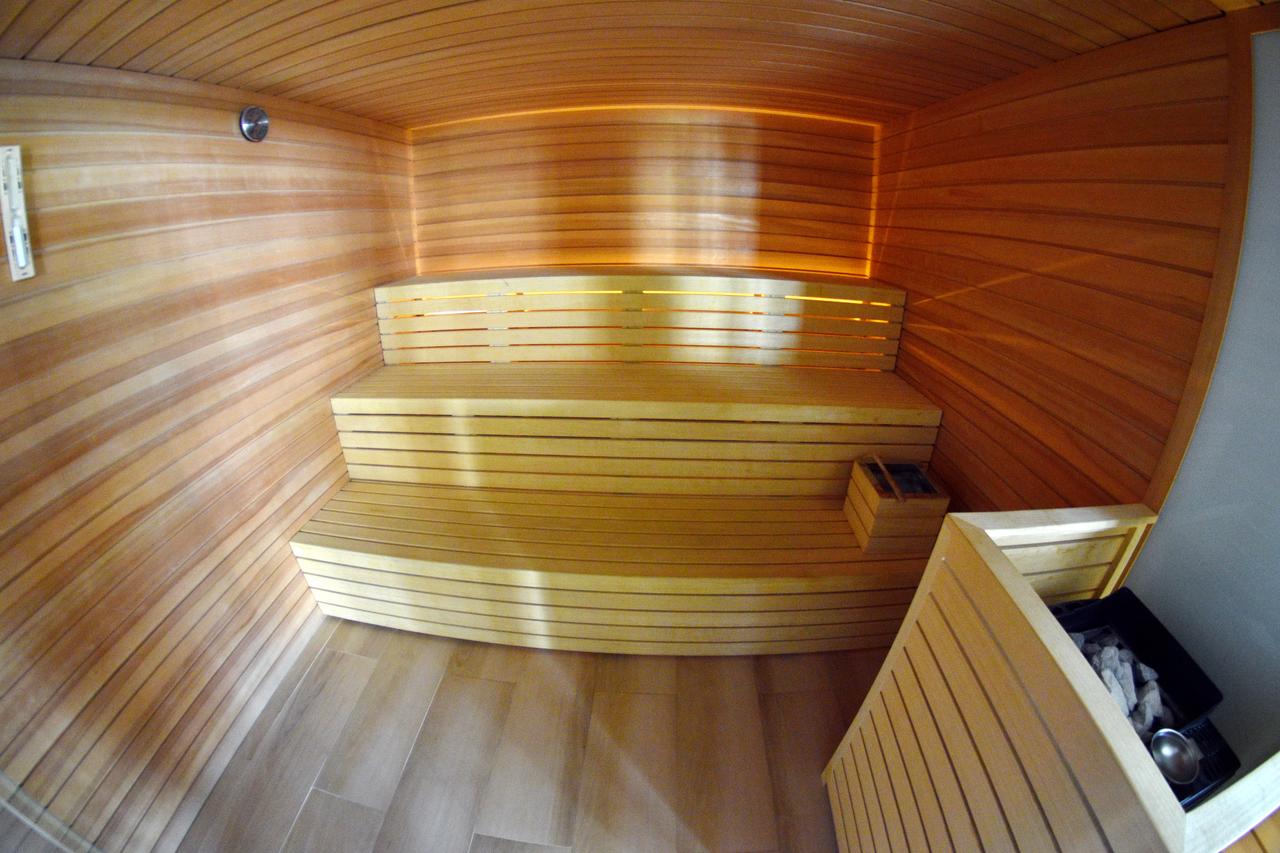 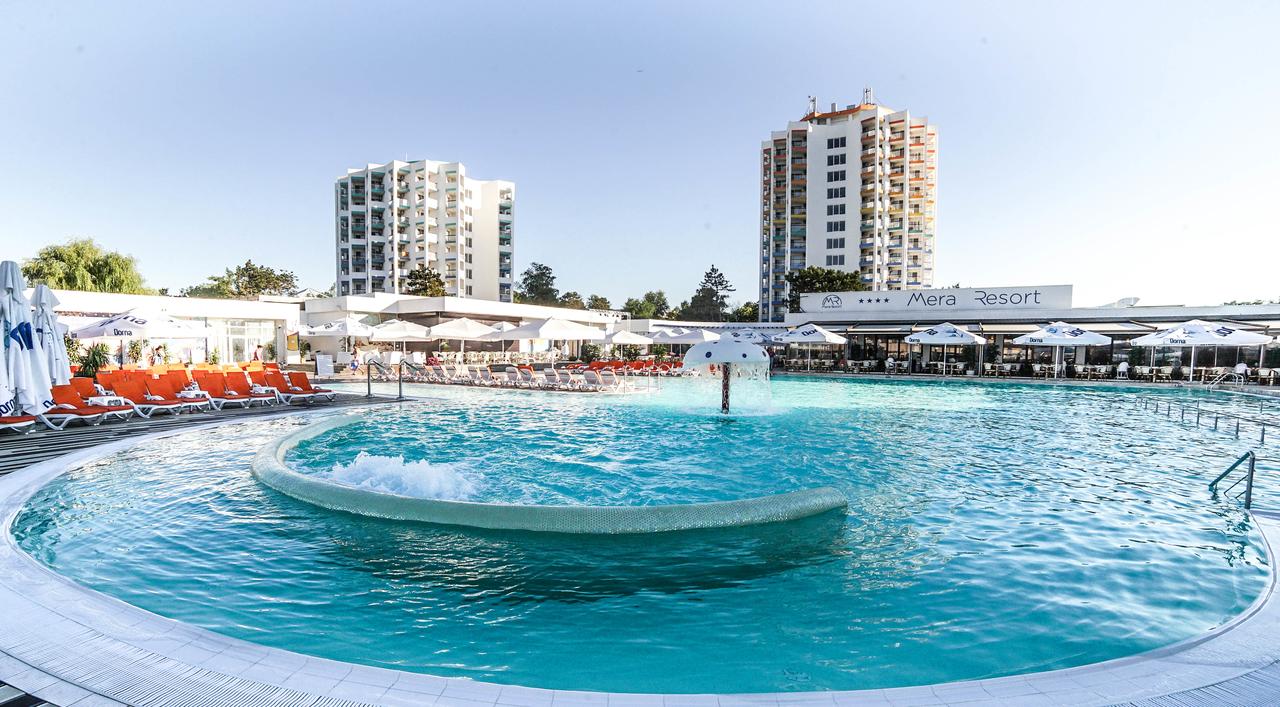 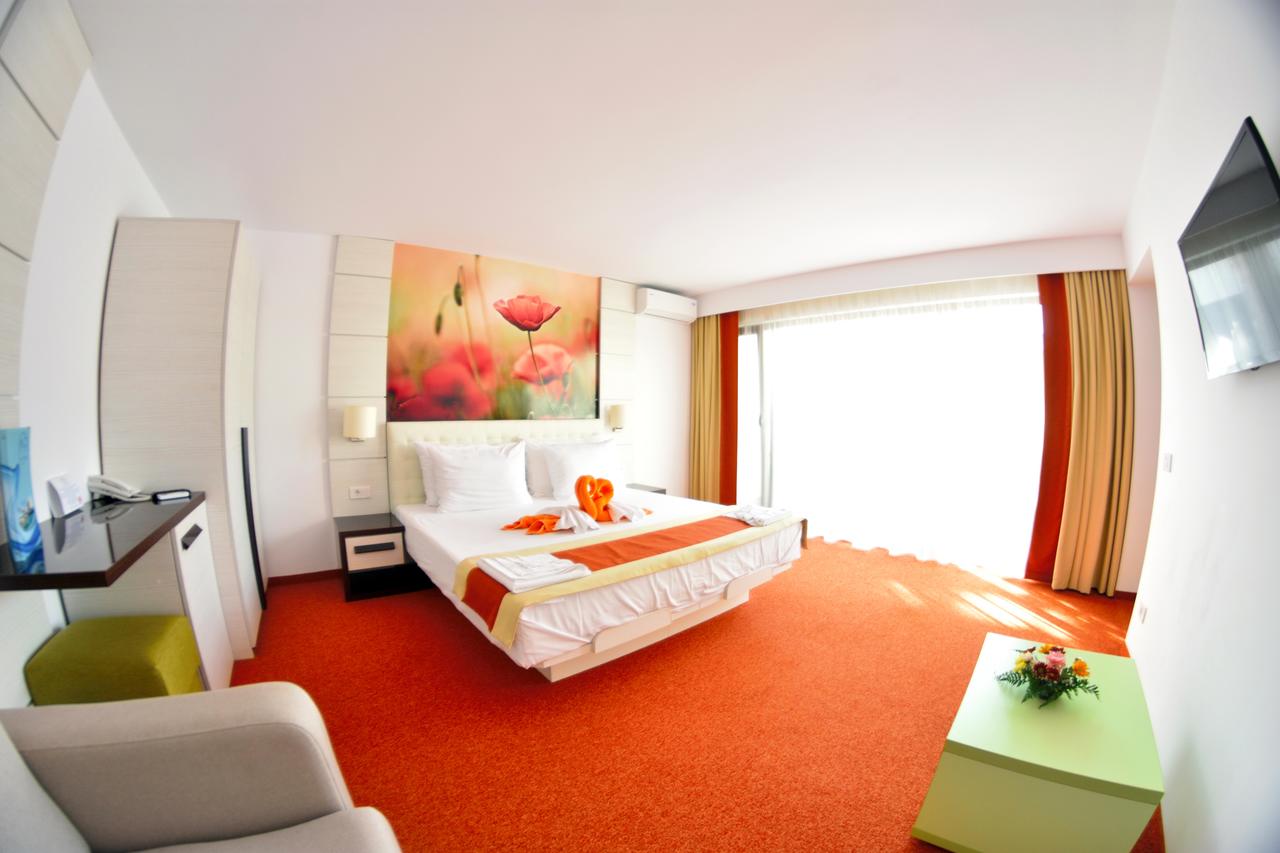 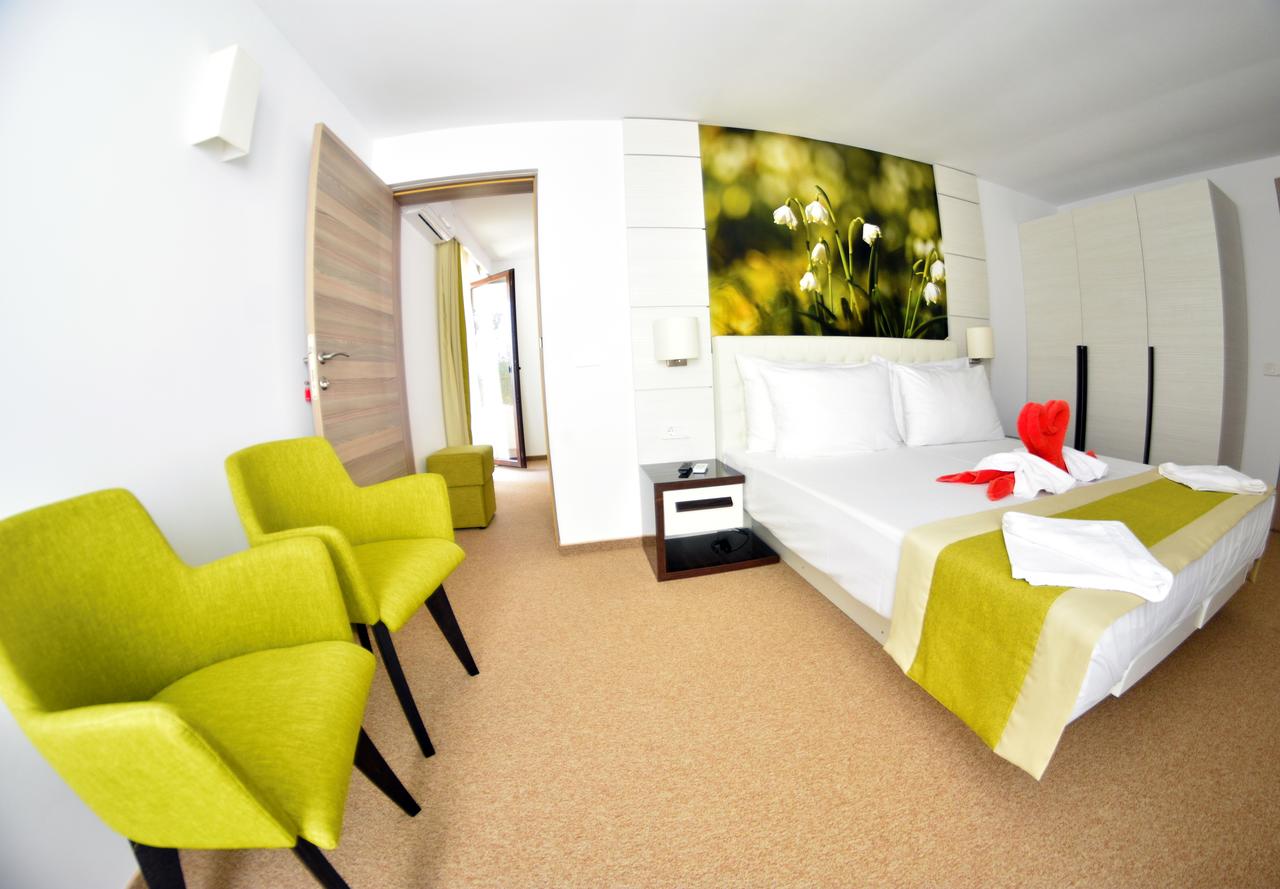 